Положениео проведении традиционной лёгкоатлетической эстафеты на приз газеты «Камышловские известия»1. Цель и задачи.- Пропаганда физической культуры и спорта как важнейшей составляющей здорового образа жизни-  Оценка работы коллективов физической культуры города и района по развитию лёгкой атлетики, популяризации этого вида спорта.- Выявление сильнейших команд города  и района.2. Время и место проведения.Эстафета проводится 1 мая 2017 года по улицам города Камышлова  (маршрут указан в приложении № 2).Регистрация заявленных команд  с 09.00 до 11.00 часов на городской площади. Парад открытия эстафеты в 12.00 часов.Начало соревнований в 12.30 часов.Старт массового забега, посвященного 72-ой годовщине Великой Победы «Вспомним героев» в 14:003. Руководство подготовкой и проведением эстафеты.Общее руководство подготовкой и проведением соревнований осуществляет организационный комитет непосредственное проведение возлагается на судейскую коллегию, главный судья соревнований – Черкасских А.Г., заместитель главного судьи – Никулина Н.Л., главный секретарь – Маркова А.Ю.4. Участники соревнований.4.1.К участию в эстафете допускаются спортсмены, обучающиеся, работающие, проживающие на территории г.Камышлова и Камышловского района, а также выпускники образовательных организацийг.Камышлова и Камышловского района. Исключение 7 группа.4.2. Категории и возрастные группы участников.Семейные команды.1 группа. Семейные команды – 3 человека: папа, мама, ребенок (2 группы: до 7 лет,  8 - 10 лет включительно.)Команды  образовательных организаций основного образования и среднего профессионального образования.2 группа. Команда одной  образовательной организации - 5 мальчиков + 4 девочки 2005 г.р. и младше.3 группа.  Команда одной  образовательной организации - 5 юношей + 4 девушки 2004 – 2003 г.р. 4 группа. Команда одной  образовательной организации - 5 юношей + 4 девушки 2002 – 2001 г.р.  5 группа. Команда одной  образовательной организации - 5 юношей + 4 девушки – 2000 – 1998 г.р. Команды трудовых коллективов.6 группа. Команды трудовых коллективов предприятий, организаций, учреждений, профессиональных союзов – 5 мужчин + 4 женщины не моложе 1998 года рождения!Сборные команды.7 группа. Сборные команды - 5 юношей + 4 девушки не моложе 2000 года рождения!Массовый забег, посвященный 72-ой годовщине Великой Победы «Вспомним героев» по маршруту 2-9 этапов эстафеты.Пробег  одним участником  двух этапови (или) в двух группах  не допускается, исключение 1 группа (семейная команда). При соблюдении вышеперечисленных условий, количество команд, участвующих в эстафете не ограничено.5. Награждение.Команды, занявшие 1, 2, 3 места в каждой группе награждаются  грамотами, медалями и кубками. Участники команд, занявшие 1 место  награждаются подпиской  на газету «Камышловские известия».6. Порядок и сроки подачи заявок.Подача заявок по установленной форме: семейные команды -   приложение№ 1, команды образовательных организаций – приложение №1-а, команды трудовых коллективов – приложение №1-б, сборные команды – приложение №1-в на участие в эстафете и получение номеров осуществляется лично представителем команды до 27 апреля 2017 года  в ДЮСШ (г.Камышлов, ул.Маяковского, 1, методический кабинет). Внимание! Заявки в группах 2-6 в день старта не принимаются возможны только изменения в ранее поданные. Достоверность информации, представленной  в заявке подтверждается при необходимости соответствующими документами. Заявку на участие в 7 группе можно подать в день соревнований.Справки по телефону: (343-75) 2-17 -90. Списки участников и запасных эстафеты, сформированные на основании заявок буду опубликованы 28 апреля 2017 года на официальном сайте ДЮСШ http://kamsportschkola.ucoz.ru  .7. Дополнительные условия.В случае выявления нарушений требований настоящего Положения, Правил соревнований по лёгкой атлетике результат  аннулируется. Подача протестов производится в письменном виде, подаётся Главному судье в течение 15 минут после объявления предварительных результатов забегов эстафеты.Настоящее Положение является вызовом на соревнование!Приложение № 1Заявка на участие в традиционной лёгкоатлетической  эстафете на приз газеты  «Камышловские известия» 1 мая 2017г.от  семьи _________________________________________За жизнь и здоровье своего ребенка отвечаю лично ________________/________________                                                                                                  Подпись              расшифровкаПриложение №1-аЗаявка на участие в традиционной лёгкоатлетической  эстафете на приз газеты  «Камышловские известия» 1 мая 2017 г.от   _________________________________________(наименование образовательной организации)Всего допущено _________________ человек       Врач _____________________________________(____________)Представитель команды_____________________ (____________)Руководитель образовательного учреждения___________________ (___________)            М.П.Приложение №1-бЗаявка на участие в традиционной лёгкоатлетической  эстафете на приз газеты  «Камышловские известия» 1 мая 2017г.от   ______________________________________________(название организации)Представитель команды ___________________ /______________Руководитель организации_________________/_______________ М.П.Приложение №1-вЗаявка на участие в традиционной лёгкоатлетической  эстафете на приз газеты  «Камышловские известия» 1 мая 2017 г.от  команды ______________________________________________(название команды)Представитель команды ___________________ /______________Примечание: в названии и в экипировке сборных команды  не допускается использование фирменных полных и сокращенных наименований предприятий, организаций, учреждений, находящихся на территории г.Камышлова  и Камышловского района. Приложение № 2Маршрут эстафеты.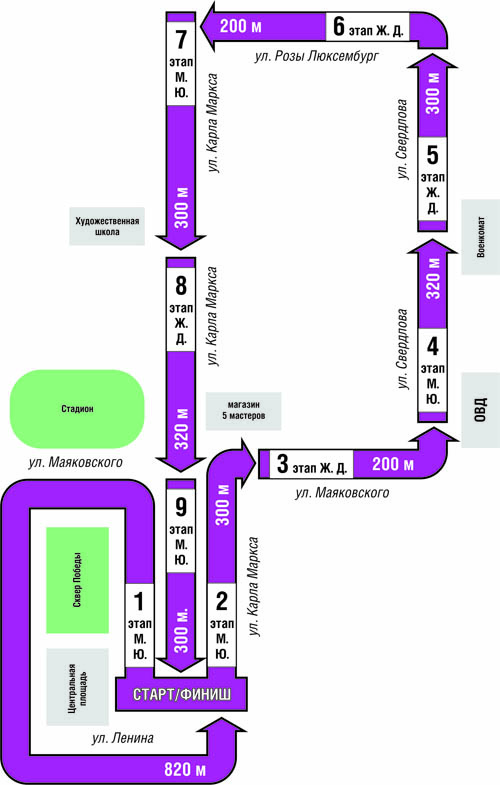 Маршрут эстафеты для семейных команд.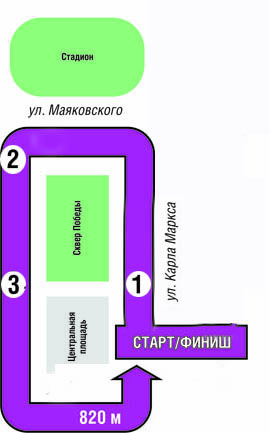 1 этап – «папа» - 2 этап – «ребёнок» - 200 метров3 этап – «мама» -  200 метров№  этапаФамилия, имя участникаДата рожденияАдрес проживания123№  этапаФамилия, имя участникаДата рожденияДопуск врачаВозрастная группа_____________________________Возрастная группа_____________________________Возрастная группа_____________________________Возрастная группа_____________________________№  этапаФамилия, имя участникаДата рожденияМесто работы (для профессиональных союзов)ДолжностьЗа свою жизнь и здоровье отвечаю лично №  этапаФамилия, имя участникаДата рожденияМесто работы, учебыОУ (для выпускников)Место проживанияЗа свою жизнь и здоровье отвечаю лично 